Allegato ADOMANDA DI PARTECIPAZIONE ALLA SELEZIONE INTERNA  DI DOCENTI ESPERTIPiano Nazionale Di Ripresa E Resilienza - Missione 4: Istruzione E Ricerca - Componente 1 Potenziamentodell’offerta dei servizi di istruzione: dagli asili nido alle Università - Investimento 1.4: Intervento straordinario finalizzato alla riduzione dei divari territoriali nelle scuole secondarie di primo e di secondogrado e alla lotta alla dispersione scolastica - Azioni di prevenzione e contrasto della dispersione scolasticaCNP: M4C1I1.4-2022-981-P-11626CUP: F24D22002640006Titolo del progetto: Mettiamoci in giocoIl/La sottoscritto/a_____________________________________________________(cognome e nome)  nato/a________________________________________ prov. __________ il ______________________ C.F. _____________________________ residente in ________________________________________ prov. ___________ via/Piazza ______________________________________________________ n. ______telefono_______________________ E MAIL _________________________________________________titolo di studio posseduto _________________________________________________________conseguito presso _________________________________________ con votazione __________________C H I E D Ealla S.V. di partecipare al seguente percorso :□ PERCORSO B (mentore per sostegno disciplinare)Dichiarazione di concorrere a più incarichi (spuntare un quadratino per ogni incarico per cui si concorre) vedi art. 7 dell’ avviso:PERCORSO   B       □  □  DICHIARA:❏ di essere cittadino/a italiano/a;❏ di godere dei diritti politici;❏ di essere dipendente di altre amministrazioni pubbliche;❏ di non essere dipendente di altre amministrazioni pubbliche;❏ di non aver subito condanne penali, né avere procedimenti penali in corso che impediscano, ai sensi delle vigenti disposizioni in materia, la costituzione del rapporto di impiego con la Pubblica Amministrazione;❏ di non essere stato destituito da pubbliche amministrazioni;❏ di non trovarsi in nessuna delle condizioni di incompatibilità allo svolgimento di eventuale incarico di docenza in qualità di esperto di cui all’art. 1 del D.L. n. 508/96 e dell’art. 53 del D.L. n.29/93 nonché delle altre leggi vigenti in materia;❏ di avere conoscenze e competenze approfondite rispetto alle singole aree tematiche, per le quali si propone la candidatura;❏ di avere comprovata esperienza di formatore in corsi promossi da enti e istituzioni pubbliche e private rivolti alla formazione delle competenze professionali destinatarie del presente intervento o in percorsi formativi di livello Universitario o postuniversitario in ambiti disciplinari coerentiAlla presente istanza allega:Tabella valutazione titoli (All. B)Dichiarazione di insussistenza di incompatibilità ( All. C)Curriculum vitae in formato europeoFotocopia del documento di riconoscimento del dichiarante, in corso di validità.Il/La sottoscritto/a esprime il proprio consenso affinché i dati forniti possano essere trattati nel rispetto del Regolamento UE n.679/2016 (Codice in materia di protezione dei dati personali), per gli adempimenti connessi alla presente procedura.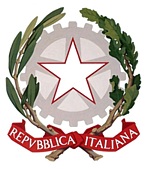 I.S.I.S.S. “Padre Salvatore Lener”Via Leonardo Da Vinci I Traversa, n° 4 81025 MARCIANISE (CE)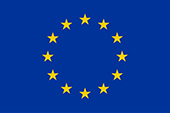 Settore Economico: Amministrazione, Finanza e Marketing – Sistemi Informativi Aziendali – TurismoSettore Tecnologico: Costruzioni, Ambiente e TerritorioSettore Servizi: Servizi Socio Sanitari – Articolazioni: Odontotecnico e OtticoSettore Economico: Amministrazione, Finanza e Marketing – Sistemi Informativi Aziendali – TurismoSettore Tecnologico: Costruzioni, Ambiente e TerritorioSettore Servizi: Servizi Socio Sanitari – Articolazioni: Odontotecnico e OtticoC. Fisc.:93090320610 –Cod. Mecc.: CEIS03900D – Distretto n°14 – Ambito: CAM 07 – Cod. Uff.: UFK5VJ – tel/Fax 0823 839364C. Fisc.:93090320610 –Cod. Mecc.: CEIS03900D – Distretto n°14 – Ambito: CAM 07 – Cod. Uff.: UFK5VJ – tel/Fax 0823 839364C. Fisc.:93090320610 –Cod. Mecc.: CEIS03900D – Distretto n°14 – Ambito: CAM 07 – Cod. Uff.: UFK5VJ – tel/Fax 0823 839364C. Fisc.:93090320610 –Cod. Mecc.: CEIS03900D – Distretto n°14 – Ambito: CAM 07 – Cod. Uff.: UFK5VJ – tel/Fax 0823 839364dataFIRMA_________________________________________________________